	Join with CSU faculty colleagues at all 23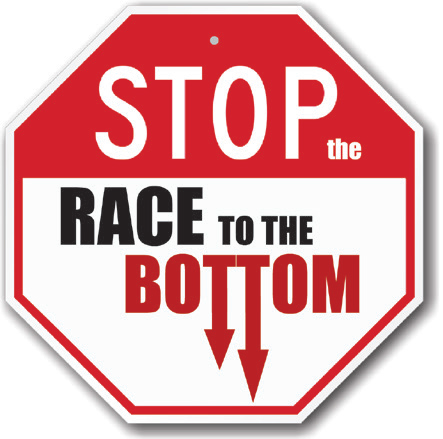 				California State University campuses to							FIGHT	FOR	FIVE		QUESTION #1: Shall we reject the Chancellor’s 2% offer?YES. We must reject the Chancellor’s 2% offer. And, if CFA and CSU management are unable to resolve the dispute over salaries for 2015/16, I support my union in taking the steps necessary, up to and including calling for strike action(s), in the fight for a 5% General Salary Increase (GSI) and a Service Salary Increase (SSI) for eligible faculty.	NO. I believe that the Chancellor’s 2% offer is enough.	QUESTION #2: Will you Fight for 5%?YES. I will attend a local solidarity action to support CFA at the Board of Trustees meeting in Long Beach on November 17 to demand a 5% GSI and a Service SalaryIncrease for eligible faculty. Please keep me informed of the details.NO. The Chancellor’s 2% offer is enough, and I will not be joining in the campaign for more than that.NAMECAMPUS/DEPTBEST PHONE (home/mobile) BEST EMAIL Return your completed form via email attachment to CFA SJSU at cfa_sj@calfac.org, or via campus mail at 0119.   Our office is located in Business Towers 454 if you want to drop it off in person.  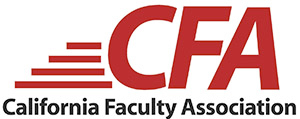 